Social Media For ResearchersD2:  Using ResearchGate What is it?  ResearchGate is a researcher profiling service.Why bother?  Having a ResearchGate account can help your peers to find your research publications and can help you connect with fellow researchers.Risks: Low risk. Can be deleted if not wanted. However you should think carefully before uploading papers to the service due to issues such as copyright infringement and fragmentation of access to your papers. Also ResearchGate may send out alerts to co-authors without your permissionExercise 1:  Familiarisation D2.1	View the ResearchGate  profile for an early adopter at https://www.researchgate.net/profile/Brian_Kelly/ (shown in Figure 1)Exercise 2:  Registering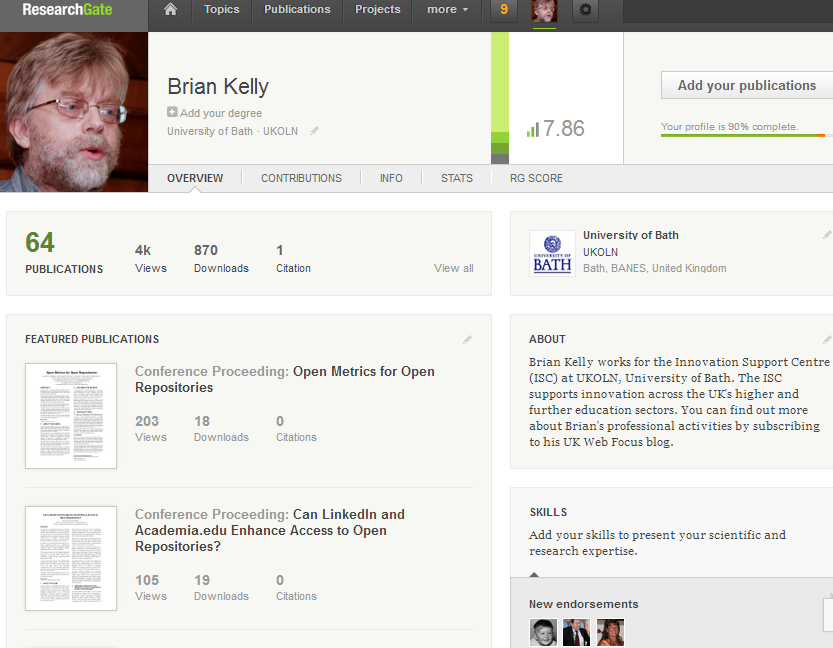 D2.2	Go to http://www.researchgate.
net/ and sign up for a ResearchGate account.Exercise 3:  PopulatingD2.3	Click on the Add Your Publications option to view papers which appear to be yours. Select any relevant papers.D2.4	Select Manual entry if you wish to manually add details of papers.D2.5	If you wish to make the full text of your papers available via ResearchGate upload a copy of relevant papers.Exercise 4:  SearchingD2.6	Use the search facility to search for colleagues at your own institution.D2.7	Use the search facility to search for researchers with similar research interests.D2.8	View the blog post about use of ResearchGate in the 24 UK Russell Group Universities at http://ukwebfocus.wordpress.com/2012/08/01/.Social Media For ResearchersD2:  Using ResearchGate What is it?  ResearchGate is a researcher profiling service.Why bother?  Having a ResearchGate account can help your peers to find your research publications and can help you connect with fellow researchers.Risks: Low risk. Can be deleted if not wanted. However you should think carefully before uploading papers to the service due to issues such as copyright infringement and fragmentation of access to your papers. Also ResearchGate may send out alerts to co-authors without your permissionExercise 1:  Familiarisation D2.1	View the ResearchGate  profile for an early adopter at https://www.researchgate.net/profile/Brian_Kelly/ (shown in Figure 1)Exercise 2:  RegisteringD2.2	Go to http://www.researchgate.
net/ and sign up for a ResearchGate account.Exercise 3:  PopulatingD2.3	Click on the Add Your Publications option to view papers which appear to be yours. Select any relevant papers.D2.4	Select Manual entry if you wish to manually add details of papers.D2.5	If you wish to make the full text of your papers available via ResearchGate upload a copy of relevant papers.Exercise 4:  SearchingD2.6	Use the search facility to search for colleagues at your own institution.D2.7	Use the search facility to search for researchers with similar research interests.D2.8	View the blog post about use of ResearchGate in the 24 UK Russell Group Universities at http://ukwebfocus.wordpress.com/2012/08/01/.Creating a ResearchGate AccountHow easy was it to create a ResearchGate account? Why would you wish to create and use ResearchGate?LimitationsWhat limitations do you feel ResearchGate has? Questions and CommentsMake a note of any questions and comments you have about ResearchGate . Further Information and Useful LinksFor further information on ResearchGate see:ResearchGate, Wikipedia, https://en.wikipedia.org/wiki/ResearchGateWhy I’m Evaluating ResearchGate, B. Kelly, UK Web Focus blog, 6 Feb 2013, http://ukwebfocus.wordpress.com/2013/02/06/why-im-evaluating-researchgate/Profiling Use of Third-Party Research Repository Services, B. Kelly, UK Web Focus blog, 12 Feb 2013, http://ukwebfocus.wordpress.com/2013/02/12/
profiling-use-of-third-party-research-repository-services/Creating a ResearchGate AccountHow easy was it to create a ResearchGate account? Why would you wish to create and use ResearchGate?LimitationsWhat limitations do you feel ResearchGate has? Questions and CommentsMake a note of any questions and comments you have about ResearchGate . Further Information and Useful LinksFor further information on ResearchGate see:ResearchGate, Wikipedia, https://en.wikipedia.org/wiki/ResearchGateWhy I’m Evaluating ResearchGate, B. Kelly, UK Web Focus blog, 6 Feb 2013, http://ukwebfocus.wordpress.com/2013/02/06/why-im-evaluating-researchgate/Profiling Use of Third-Party Research Repository Services, B. Kelly, UK Web Focus blog, 12 Feb 2013, http://ukwebfocus.wordpress.com/2013/02/12/
profiling-use-of-third-party-research-repository-services/